Проведены зональные семинар-совещания по вопросам осуществления муниципального земельного контроляУправление Россельхознадзора по Республике Башкортостан приняло участие в проводимом Ассоциацией «Совет муниципальных образований Республики Башкортостан» совместно с Управлением Росреестра по РБ и Минземимущества Республики Башкортостан в зональных семинар-совещаниях (с. Бураево, с. Буздяк) по вопросам осуществления муниципального земельного контроля с участием глав сельских поселений, муниципальных инспекторов. В ходе семинара были обсуждены вопросы организации и дальнейшего развития муниципального земельного контроля, актуальные вопросы по организации взаимодействия органов государственного земельного надзора с органами муниципального земельного контроля. С докладом на вышеуказанную тему выступил заместитель начальника отдела государственного земельного надзора Управления Россельхознадзора по РБ Середнюк А.В.По итогам семинара-совещания состоялся «круглый стол», в котором специалисты муниципального земельного контроля  поделились опытом организации и осуществления муниципального земельного контроля. 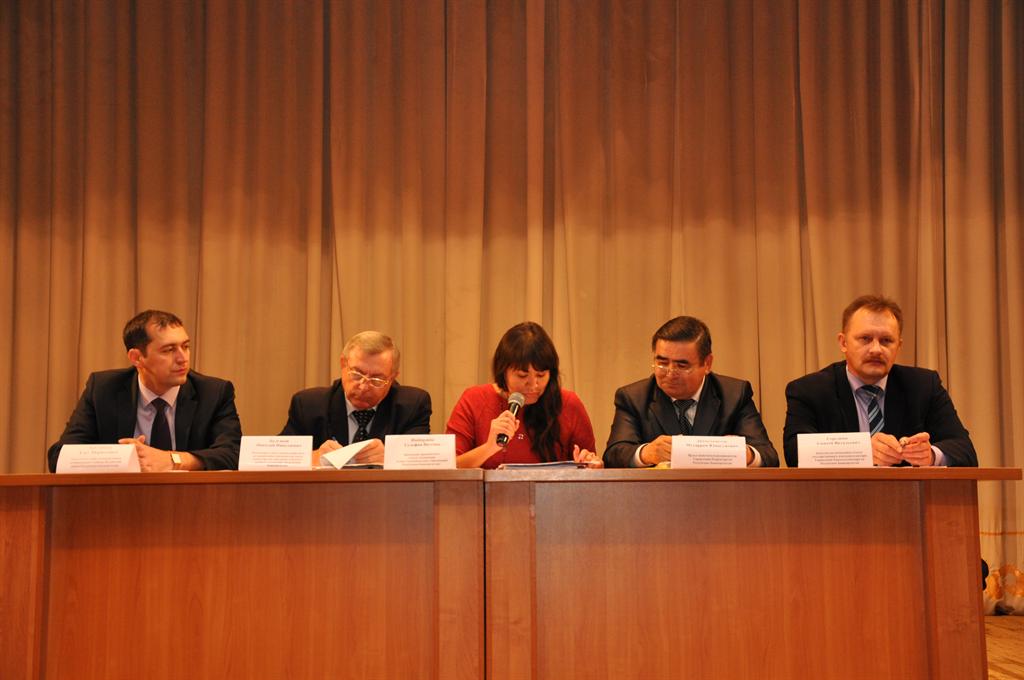 